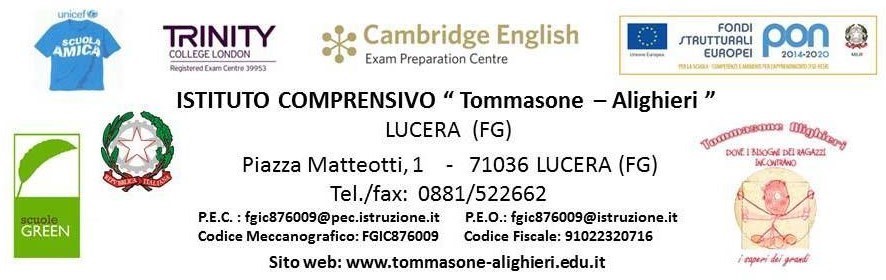 Prot. n. AOO1-0002083/A44									Lucera, 31.03.2020							     Allegato alla C.I. n.291	   							           ISTRUZIONI PER LO SVOLGIMENTO DELLE ATTIVITÀ EDUCATIVE, DIDATTICHE, FORMATIVE A DISTANZAVADEMECUM PRIVACY DOCENTE	Il docente utilizzerà la piattaforma e gli strumenti connessi messi a disposizione dall’Istituto mediante il proprio device o quello fornito dall’Istituto, previa motivata richiesta, nel completo rispetto delle regole di seguito esposte: ●  E’ assolutamente vietato effettuare registrazioni audio e video o fotografare i colleghi e/o gli allievi durante la didattica a distanza.L’accesso alla/e piattaforma/e ed ai servizi è strettamente personale; il docente accetta di essere riconosciuto quale autore dei messaggi inviati dal suo account e di essere il ricevente dei messaggi spediti al suo account. ● Ogni docente è responsabile dell’attività che effettua tramite l’account personale e si impegna ad adoperarsi attivamente per salvaguardare la riservatezza delle proprie credenziali di accesso. ● E’ obbligatorio segnalare tempestivamente all’Istituto l’eventuale smarrimento delle credenziali personali o qualunque situazione che possa determinare un furto di identità. ●  In caso di allontanamento anche temporaneo dal device e dal posto di lavoro, il docente dovrà verificare che non vi sia possibilità da parte di terzi di accedere a dati personali per i quali era in corso un qualunque tipo di trattamento. ● Si raccomanda la predisposizione di idonee password e dello screen saver sul proprio device in modo da non permettere, anche in caso di temporanea assenza, l’accesso ai dati trattati a soggetti non autorizzati. ● E’ vietato l’utilizzo della piattaforma/servizio e/o del device fornito dall’Istituto, per finalità differenti ed ulteriori rispetto a quelle assegnate. ● Si raccomanda di non salvare sul proprio desktop gli elaborati degli studenti, i dati che li riguardano e i dati inerenti le attività con l’Istituto. In casi assolutamente eccezionali i dati e gli elaborati degli studenti e dell’Istituto, possono essere salvati sul proprio device in apposita cartella, protetta da password, conosciuta esclusivamente dal docente. ● Il docente deve utilizzare la piattaforma/servizio e/o del device fornito dall’Istituto tenendo un comportamento professionale, dignitoso e decoroso, sia nel rispetto della propria persona, sia dei colleghi, sia dei propri allievi. ● La ripresa video dal device del docente deve avere un angolo visuale che permetta l’inquadratura del solo docente, escludendo il più possibile la ripresa degli ambienti familiari o del luogo ove è situata la postazione. ● Il docente deve trovarsi in un ambiente “neutro” che non presenti segni distintivi o familiari (es. fotografie, poster, oggetti personali, etc.). ● Durante il collegamento video sono da evitare il passaggio o la ripresa di altri componenti del nucleo familiare e comunque di soggetti differenti rispetto al docente. ●  Il docente si impegna a seguire il suo orario settimanale di servizio per assegnare i compiti, a firmare regolarmente e documentare con puntualità il lavoro didattico svolto compilando il registro elettronico, a segnalare alla Scuola tramite mail i casi di alunni inadempienti per consentirne il recupero didattico; riportare l’annotazione sul  registro personale del docente (inserimento di commento privato).Il docente coordinatore si impegna a contattare e segnalare alla famiglia l’ eventuale inadempienza di un alunno nel seguire le lezioni, fare i compiti, ecc. In  caso di mancato riscontro  o prolungata assenza alle lezioni a distanza, lo segnalerà agli Uffici di segreteria. Il docente si impegna a contattare gli studenti esclusivamente utilizzando l’indirizzo email da loro espressamente indicato o, in alternativa, il numero di cellulare espressamente fornito; l’utilizzo di tali dati di contatto potrà essere effettuato dal docente solamente per le finalità connesse allo svolgimento della didattica a distanza, con divieto assoluto di altro utilizzo e/o diffusione e/o comunicazione ad altri soggetti non autorizzati. Il docente garantisce una didattica personalizzata e/o strumenti compensativi e misure dispensative agli alunni con DSA o con BES secondo quanto predisposto nel PDP.I docenti del Consiglio di classe, unitamente al docente di sostegno, si impegnano a garantire una didattica individualizzata all’alunno/a in situazione di handicap secondo quanto previsto nel PEI.● Il docente è tenuto a segnalare prontamente al DS i casi di alunni  meno abbienti per procedere al comodato d’uso in caso di eventuali deficienze dei mezzi e dei dispositivi digitali personali per la didattica a distanza, nonché qualsiasi situazione di pericolo e rischio di violazione dei dati personali, nonché eventuali avvenute violazioni in materia di privacy. ● Il docente deve avvisare l’Istituto nel caso in cui dovesse ricevere materiale audio, video, PPT, etc. non pertinente al percorso didattico avviato o lesivo dei diritti di qualcuno; in tale ipotesi le segnalazioni dovranno essere inviate al seguente indirizzo email: fgic876009@istruzione.it ● E’ vietato diffondere eventuali informazioni riservate di cui il docente viene a conoscenza durante le attività delle  altre persone che utilizzano il servizio. ● Il docente rispetta l’obbligo legale e contrattuale di riservatezza sui dati trattati, impegnandosi a cooperare all'attuazione delle misure di prevenzione per fronteggiare i rischi connessi alla violazione dei dati personali. ● Il docente si impegna ad implementare sui propri strumenti hardware di accesso, tutte le misure idonee e necessarie ad evitare, o comunque minimizzare, la divulgazione di virus informatici e simili. ● Il docente, in qualità di soggetto autorizzato al trattamento dei dati, per conto dell’Istituto, si impegna a garantire, anche durante la sua attività in smart working, il completo rispetto della normativa vigente in tema di protezione dei dati personali. Le immagini e i video del docente, da lui prodotti per la didattica a distanza, saranno utilizzati esclusivamente per le finalità formative dell’Istituto, limitatamente alle classi a lui assegnate; le immagini e i video saranno memorizzati nella piattaforma scelta dall’Istituto e saranno protetti secondo i parametri e i principi della normativa vigente in materia di protezione dei dati delle persone fisiche. La violazione delle norme del presente vademecum, comporterà le responsabilità e le relative sanzioni previste dalla normativa civile e penale vigente, nonché quelle aggiuntive relative alla violazione delle leggi a tutela dei dati personali delle persone fisiche. Il docente si impegna a rispettare le modalità di utilizzo della/e piattaforma/e e dei servizi, nonché e le regole dettate dall’Istituto per la gestione della didattica a distanza, come previsto dal presente VADEMECUM PRIVACY per i docenti. Il presente  Vademecum – docente, composto  di n. tre  fogli, è conforme in tutte le sue componenti all'originale informatico firmato digitalmente dal Dirigente Scolastico.A cura del docente (digitare i campi seguenti salvare il PDF ed inserire nel registro elettronico)Lucera, ................................                                                                                        Ins./ Prof. ...................................................................									(digitare nome e cognome)